Примите самые добрые поздравления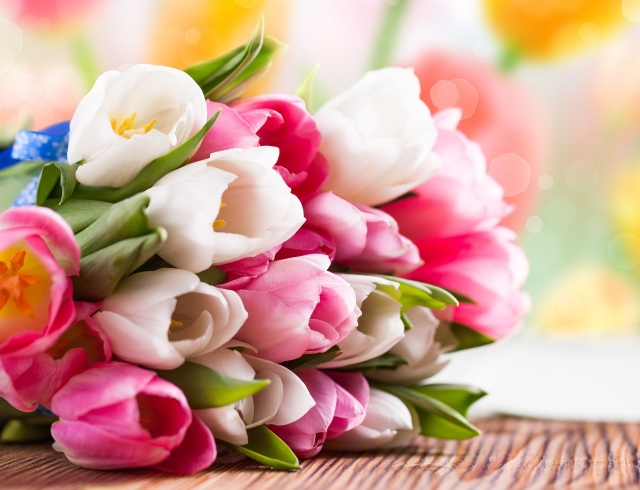  в Международный женский день.                                                                   Самые нежные, самые милые,                              Неугомонные и всегда красивые.
                            Без исключения всех поздравляем!                          Женского счастья всем вам желаем,                          Всем настроенья желаем весеннего,                    Бодрости, юности, счастья безмерного.                      Сами любите и будьте любимы,                        Будьте красивы, неотразимы.                              Всем вам здоровья, удачи, любви,                          Пусть солнце светит на вашем пути!                                                                                                                                   Коллектив МБУДО СДЮСШОР